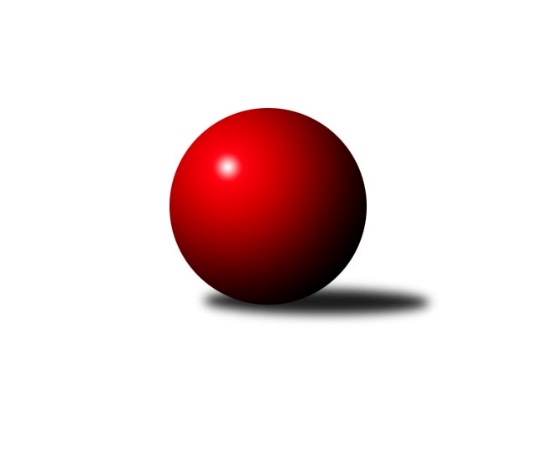 Č.1Ročník 2022/2023	9.10.2022Nejlepšího výkonu v tomto kole: 2519 dosáhlo družstvo: TJ Unie Hlubina COkresní přebor Ostrava 2022/2023Výsledky 1. kolaSouhrnný přehled výsledků:TJ Unie Hlubina C	- TJ Michálkovice  B	5:3	2519:2478	6.0:6.0	4.10.SKK Ostrava C	- TJ Sokol Bohumín E	5:3	2381:2243	8.0:4.0	5.10.TJ VOKD Poruba C	- TJ Unie Hlubina ˝D˝	5:3	2262:2163	6.0:6.0	5.10.TJ Sokol Bohumín D	- SKK Ostrava B		dohrávka		22.11.Tabulka družstev:	1.	SKK Ostrava C	1	1	0	0	5.0 : 3.0 	8.0 : 4.0 	 2381	2	2.	TJ Unie Hlubina C	1	1	0	0	5.0 : 3.0 	6.0 : 6.0 	 2519	2	3.	TJ VOKD Poruba C	1	1	0	0	5.0 : 3.0 	6.0 : 6.0 	 2262	2	4.	TJ Sokol Bohumín D	0	0	0	0	0.0 : 0.0 	0.0 : 0.0 	 0	0	5.	SKK Ostrava B	0	0	0	0	0.0 : 0.0 	0.0 : 0.0 	 0	0	6.	TJ Michálkovice  B	1	0	0	1	3.0 : 5.0 	6.0 : 6.0 	 2478	0	7.	TJ Unie Hlubina ˝D˝	1	0	0	1	3.0 : 5.0 	6.0 : 6.0 	 2163	0	8.	TJ Sokol Bohumín E	1	0	0	1	3.0 : 5.0 	4.0 : 8.0 	 2243	0Podrobné výsledky kola:	 TJ Unie Hlubina C	2519	5:3	2478	TJ Michálkovice  B	Josef Kyjovský	 	 221 	 219 		440 	 2:0 	 393 	 	191 	 202		Michal Borák	Alena Koběrová	 	 202 	 198 		400 	 0:2 	 426 	 	223 	 203		Hana Vlčková	Josef Hájek	 	 224 	 220 		444 	 0:2 	 457 	 	230 	 227		Josef Jurášek	Libor Mendlík	 	 182 	 228 		410 	 1:1 	 412 	 	202 	 210		Libor Pšenica	Josef Navalaný	 	 213 	 215 		428 	 2:0 	 394 	 	189 	 205		Jan Ščerba	František Tříska	 	 194 	 203 		397 	 1:1 	 396 	 	196 	 200		Roman Raškarozhodčí:  Vedoucí družstevNejlepší výkon utkání: 457 - Josef Jurášek	 SKK Ostrava C	2381	5:3	2243	TJ Sokol Bohumín E	Miroslav Heczko	 	 192 	 195 		387 	 1:1 	 405 	 	219 	 186		Lukáš Modlitba	Miroslav Futerko	 	 192 	 187 		379 	 0.5:1.5 	 382 	 	192 	 190		Lubomír Richter	Jakub Kožík	 	 202 	 182 		384 	 2:0 	 339 	 	172 	 167		Janka Sliwková	Miroslav Futerko	 	 200 	 200 		400 	 2:0 	 373 	 	175 	 198		Miroslava Ševčíková	František Deingruber	 	 180 	 182 		362 	 0.5:1.5 	 390 	 	208 	 182		Andrea Rojová	Martin Futerko	 	 236 	 233 		469 	 2:0 	 354 	 	164 	 190		Martin Ševčíkrozhodčí:  Vedoucí družstevNejlepší výkon utkání: 469 - Martin Futerko	 TJ VOKD Poruba C	2262	5:3	2163	TJ Unie Hlubina ˝D˝	Jiří Číž	 	 190 	 210 		400 	 2:0 	 329 	 	153 	 176		Martin Gužík	Radovan Kysučan	 	 181 	 183 		364 	 2:0 	 279 	 	125 	 154		Adam Klištinec	Helena Martinčáková	 	 173 	 192 		365 	 1:1 	 355 	 	195 	 160		Ondřej Valošek	Roman Klímek	 	 195 	 203 		398 	 0:2 	 424 	 	212 	 212		Lubomír Jančar	Marian Mesároš	 	 195 	 183 		378 	 1:1 	 398 	 	193 	 205		Roman Grüner	Vojtěch Turlej	 	 171 	 186 		357 	 0:2 	 378 	 	180 	 198		Veronika Rybářovározhodčí:  Vedoucí družstevNejlepší výkon utkání: 424 - Lubomír JančarPořadí jednotlivců:	jméno hráče	družstvo	celkem	plné	dorážka	chyby	poměr kuž.	Maximum	1.	Martin Futerko 	SKK Ostrava C	469.00	300.0	169.0	2.0	1/1	(469)	2.	Josef Jurášek 	TJ Michálkovice  B	457.00	325.0	132.0	5.0	1/1	(457)	3.	Josef Hájek 	TJ Unie Hlubina C	444.00	331.0	113.0	8.0	1/1	(444)	4.	Josef Kyjovský 	TJ Unie Hlubina C	440.00	297.0	143.0	12.0	1/1	(440)	5.	Josef Navalaný 	TJ Unie Hlubina C	428.00	303.0	125.0	8.0	1/1	(428)	6.	Hana Vlčková 	TJ Michálkovice  B	426.00	295.0	131.0	5.0	1/1	(426)	7.	Lubomír Jančar 	TJ Unie Hlubina ˝D˝	424.00	307.0	117.0	12.0	1/1	(424)	8.	Libor Pšenica 	TJ Michálkovice  B	412.00	300.0	112.0	7.0	1/1	(412)	9.	Libor Mendlík 	TJ Unie Hlubina C	410.00	270.0	140.0	7.0	1/1	(410)	10.	Lukáš Modlitba 	TJ Sokol Bohumín E	405.00	286.0	119.0	8.0	1/1	(405)	11.	Miroslav Futerko 	SKK Ostrava C	400.00	277.0	123.0	6.0	1/1	(400)	12.	Jiří Číž 	TJ VOKD Poruba C	400.00	281.0	119.0	9.0	1/1	(400)	13.	Alena Koběrová 	TJ Unie Hlubina C	400.00	293.0	107.0	10.0	1/1	(400)	14.	Roman Grüner 	TJ Unie Hlubina ˝D˝	398.00	265.0	133.0	13.0	1/1	(398)	15.	Roman Klímek 	TJ VOKD Poruba C	398.00	286.0	112.0	9.0	1/1	(398)	16.	František Tříska 	TJ Unie Hlubina C	397.00	288.0	109.0	9.0	1/1	(397)	17.	Roman Raška 	TJ Michálkovice  B	396.00	263.0	133.0	10.0	1/1	(396)	18.	Jan Ščerba 	TJ Michálkovice  B	394.00	283.0	111.0	8.0	1/1	(394)	19.	Michal Borák 	TJ Michálkovice  B	393.00	260.0	133.0	6.0	1/1	(393)	20.	Andrea Rojová 	TJ Sokol Bohumín E	390.00	268.0	122.0	7.0	1/1	(390)	21.	Miroslav Heczko 	SKK Ostrava C	387.00	274.0	113.0	11.0	1/1	(387)	22.	Jakub Kožík 	SKK Ostrava C	384.00	278.0	106.0	12.0	1/1	(384)	23.	Lubomír Richter 	TJ Sokol Bohumín E	382.00	268.0	114.0	6.0	1/1	(382)	24.	Miroslav Futerko 	SKK Ostrava C	379.00	266.0	113.0	14.0	1/1	(379)	25.	Marian Mesároš 	TJ VOKD Poruba C	378.00	252.0	126.0	7.0	1/1	(378)	26.	Veronika Rybářová 	TJ Unie Hlubina ˝D˝	378.00	264.0	114.0	11.0	1/1	(378)	27.	Miroslava Ševčíková 	TJ Sokol Bohumín E	373.00	257.0	116.0	10.0	1/1	(373)	28.	Helena Martinčáková 	TJ VOKD Poruba C	365.00	252.0	113.0	14.0	1/1	(365)	29.	Radovan Kysučan 	TJ VOKD Poruba C	364.00	260.0	104.0	13.0	1/1	(364)	30.	František Deingruber 	SKK Ostrava C	362.00	265.0	97.0	12.0	1/1	(362)	31.	Vojtěch Turlej 	TJ VOKD Poruba C	357.00	255.0	102.0	12.0	1/1	(357)	32.	Ondřej Valošek 	TJ Unie Hlubina ˝D˝	355.00	259.0	96.0	21.0	1/1	(355)	33.	Martin Ševčík 	TJ Sokol Bohumín E	354.00	258.0	96.0	11.0	1/1	(354)	34.	Janka Sliwková 	TJ Sokol Bohumín E	339.00	238.0	101.0	15.0	1/1	(339)	35.	Martin Gužík 	TJ Unie Hlubina ˝D˝	329.00	241.0	88.0	0.0	1/1	(329)	36.	Adam Klištinec 	TJ Unie Hlubina ˝D˝	279.00	209.0	70.0	19.0	1/1	(279)Sportovně technické informace:Starty náhradníků:registrační číslo	jméno a příjmení 	datum startu 	družstvo	číslo startu
Hráči dopsaní na soupisku:registrační číslo	jméno a příjmení 	datum startu 	družstvo	18652	Veronika Rybářová	05.10.2022	TJ Unie Hlubina ˝D˝	Program dalšího kola:2. kolo10.10.2022	po	16:00	TJ Michálkovice  B - SKK Ostrava C	11.10.2022	út	16:00	TJ Unie Hlubina C - TJ Unie Hlubina ˝D˝	11.10.2022	út	16:00	TJ Sokol Bohumín D - TJ VOKD Poruba C	12.10.2022	st	16:00	SKK Ostrava B - TJ Sokol Bohumín E	Nejlepší šestka kola - absolutněNejlepší šestka kola - absolutněNejlepší šestka kola - absolutněNejlepší šestka kola - absolutněNejlepší šestka kola - dle průměru kuželenNejlepší šestka kola - dle průměru kuželenNejlepší šestka kola - dle průměru kuželenNejlepší šestka kola - dle průměru kuželenNejlepší šestka kola - dle průměru kuželenPočetJménoNázev týmuVýkonPočetJménoNázev týmuPrůměr (%)Výkon1xMartin FuterkoSKK C4691xMartin FuterkoSKK C124.994691xJosef JurášekMichálkovice B4571xLubomír JančarHlubina D113.884241xJosef HájekHlubina C4441xJosef JurášekMichálkovice B109.284571xJosef KyjovskýHlubina C4401xLukáš ModlitbaBohumín E107.934051xJosef NavalanýHlubina C4281xVojtěch ZaškolnýBohumín D107.534271xVojtěch ZaškolnýBohumín D4271xJiří ČížVOKD C107.44400